Автономная некоммерческая организация дополнительного профессионального образования автомобильная школа 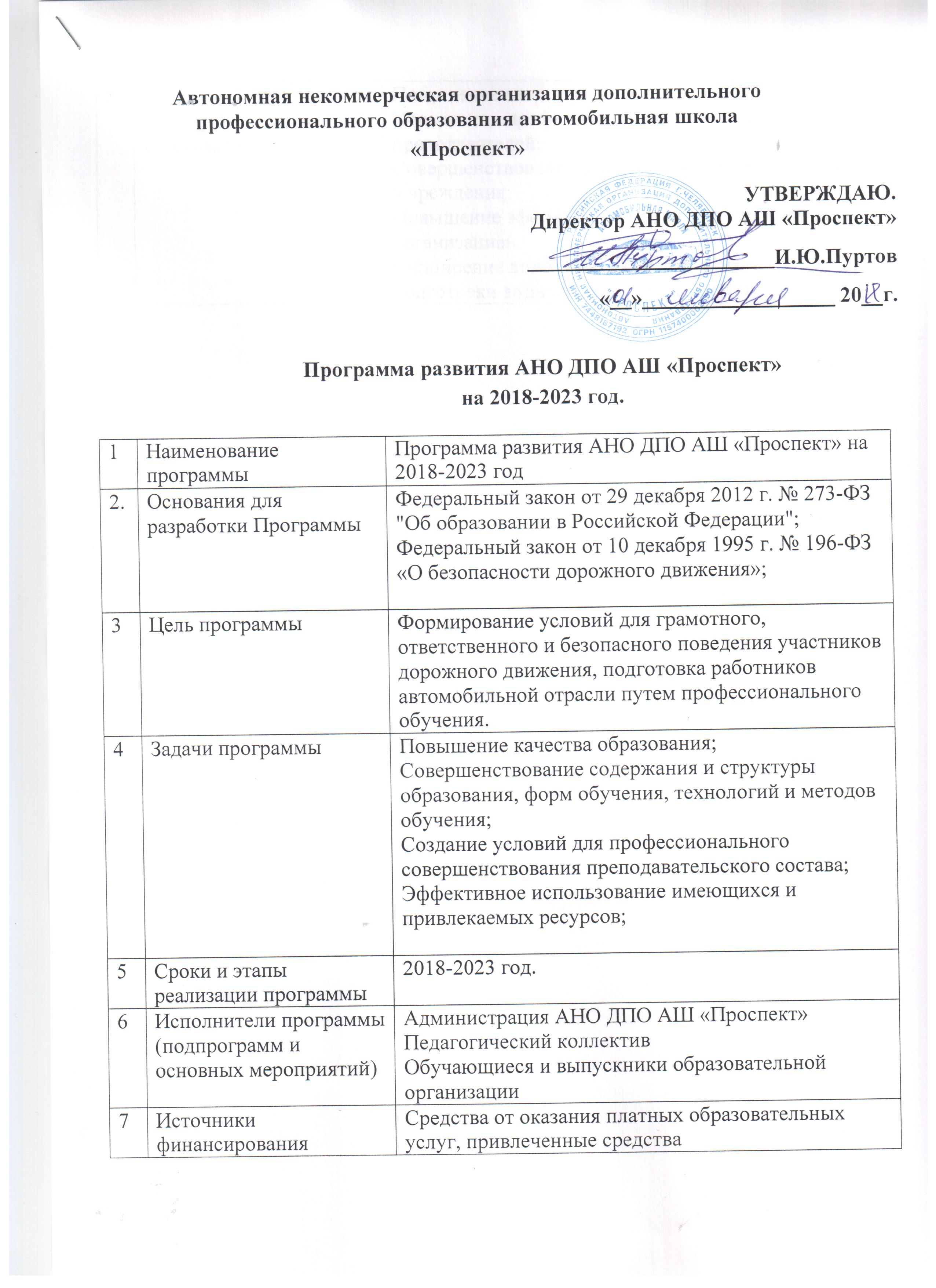 «Проспект»УТВЕРЖДАЮ.Директор АНО ДПО АШ «Проспект»_______________________И.Ю.Пуртов«__»__________________ 20__г.Программа развития АНО ДПО АШ «Проспект»на 2018-2023 год.С целью улучшения качества обучения планируемразвитие системы качества образования и контроля ее эффективности;увеличить набор обучения учеников на 20%использование современных образовательных технологий;эффективно использовать информационно-коммуникационные технологи как фактор повышения качества образования;формирование престижности Автошколы для потенциальных слушателей и потребителей образовательных услуг.Согласно программе планируем больше использовать учебно- материальную базу организации, осуществляющей образовательную деятельность. Создание таких условий позволит привлечь в Автошколу новых слушателей и поможет создать конкурентные преимущества.Важными задачами Автошколы в современных условиях становятся: создание условий для реализации образовательных программ по различным формам обучения, востребованных на рынке образовательных услуг; создание мобильного учебного заведения, способного быстро адаптироваться к изменяющимся условиям и реагировать на запросы потенциальных потребителей.К основным направлениям развития программы Автошколы относятся:Повышение качества обучения;Повышение профессиональной компетентности педагогического состава Автошколы;Совершенствование материально-технической базы Учреждения;Повышение эффективности системы управления организацией;Расширение	видов	реализуемых	программ	подготовки	водителей различных категорий и подкатегорий.Программа развития Автошколы состоит из перечня мероприятий по направлениям развития основных показателей, характеризующих динамику её развития, механизма выполнения программы. Кроме того, для успешного выполнения комплексной программы необходимо формирование перспективных планов развития, предусматривающих мероприятия по отдельным аспектам деятельности Автошколы.Мероприятия программы развития автошколы1НаименованиепрограммыПрограмма развития АНО ДПО АШ «Проспект» на 2018-2023 год2.Основания для разработки ПрограммыФедеральный закон от 29 декабря 2012 г. № 273-ФЗ "Об образовании в Российской Федерации"; Федеральный закон от 10 декабря 1995 г. № 196-ФЗ«О безопасности дорожного движения»;3Цель программыФормирование условий для грамотного, ответственного и безопасного поведения участников дорожного движения, подготовка работников автомобильной отрасли путем профессиональногообучения.4Задачи программыПовышение качества образования;Совершенствование содержания и структуры образования, форм обучения, технологий и методов обучения;Создание условий для профессионального совершенствования преподавательского состава; Эффективное использование имеющихся и привлекаемых ресурсов;5Сроки и этапы реализации программы2018-2023 год.6Исполнители программы (подпрограмм и основных мероприятий)Администрация АНО ДПО АШ «Проспект»Педагогический коллективОбучающиеся и выпускники образовательной организации7Источники финансированияСредства от оказания платных образовательных услуг, привлеченные средства8Ожидаемые конечные результаты реализации программыПовышение качества обучения;Повышение профессиональной компетентности преподавателей;Совершенствование материально-технической базы Учреждения;Повышение эффективности системы управления организацией.Расширение видов реализуемых программ подготовки водителей различных категорий.№п\пМероприятиеСрокреализации1. Повышение качества обучения1. Повышение качества обучения1. Повышение качества обучения1.1Обеспечение	учебного	процесса	нормативнымидокументами:	примерные	программы	дисциплин	и профессиональных модулейПо мере необходимости1.2Разработка	и	коррекция	рабочих	программ	икалендарно-тематических	планов	для	обеспечения учебного процессаПостоянно1.3Пополнение библиотечного фонда Автошколы2018-20231.4Опубликование учебных пособий, методических рекомендаций на официальном Интернет-сайте Автошколы.Постоянно2. Создание системы контроля качества обучения2. Создание системы контроля качества обучения2. Создание системы контроля качества обучения2.1Осуществление анализа результатов сдачи экзаменов на право управления транспортными средствами в Госавтоинспекции (в том числе в привязке к проводившим обучение преподавателям и мастерампроизводственного обучения)Ежеквартально2.2Внедрение	системы	оценки	качества	обученияслушателями Автошколы2018-20233. Повышение профессиональной компетентности педагогическогосостава Автошколы3. Повышение профессиональной компетентности педагогическогосостава Автошколы3. Повышение профессиональной компетентности педагогическогосостава Автошколы3.1.Направление	преподавательского	состава	на	курсы повышения квалификации2018-2023	(нереже 1 раза в 3 года)3.2.Проведение в Автошколе семинаров с преподавательским составом по актуальным вопросам обучения2018-2023	(нереже	2	раз	в год)3.3.Участие руководящего и преподавательского состава в семинарах, конференциях, проводимых по тематикеподготовки водителей транспортных средств2018-20234. Совершенствование материально-технической базы Автошколы4. Совершенствование материально-технической базы Автошколы4. Совершенствование материально-технической базы Автошколы4.1.Обеспечение каждого места ведения образовательной деятельности в соответствии с перечнем учебного оборудования, указанного в Примерных программахподготовки водителейПостоянно	по мере необходимости4.2.Оснащение современным учебно-производственным, компьютерным оборудованием и программным обеспечением,	внедрение	современныхобразовательных программ и обучающих технологий2018-20234.3.Обновление всех стендов, наглядных пособий, макетовПо	меренеобходимости5. Повышение эффективности системы управления организацией5. Повышение эффективности системы управления организацией5. Повышение эффективности системы управления организацией5.1.Внедрение системы информирования обучающихся об учебных	и	иных	мероприятиях	на	официальноминтернет-сайте Автошколы2018-2023 год5.2Обеспечение	обязательной	публичной	отчетностиАвтошколыпостоянно5.3Проведение рекламных кампаний в сети Интернет и в районах осуществления образовательной деятельности2018-2023